Study association Itiwana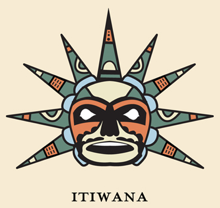 Signup form 2020/2021Surname:						  Initials:Name: Address:Postal code:						City: Date of birth: 		             		Phone number:E-mail address:Student number:Membership*:O Student CA-DS 1st year	 (€ 17,50)		O Minor; 1 semester (€ 7,50)O Student CA-DS 2nd year	 (€ 17,50)		O Minor; 2 semesters (€ 10)O Student CA-DS 3th  year (€ 12,50)		                O Pre-master (€ 12,50)O Donor (€ 15)					O Master (€ 12,50)O Staff member (€ 12,50)				O Alumnus (€ 12,50)Initials:			  Surname:IBAN:
			* By signing up for Itiwana you will automatically become a member of the interfacultary ethnological debate association WDO.Continuous authorisationYou hereby grant study association Itiwana the right to yearly subtract the respective contribution from the bank account mentioned below until the moment the membership is ended by you.  Before the first of September you can end your membership for the following academic year. In case you don’t do this before said date your membership will automatically be prolonged.One month before the contribution is subtracted from your bank account you will be notified. The period of decline of the payment extends to 56 working days after the contribution has been subtracted from your bank account.By signing this authorisation, you agree to the terms of the authorisation.Use of personal information and footageYour personal data will be processed by the secretary of Itiwana and saved in our database until you end your  membership.At any time you have the right to revoke you permission to use your personal information or to file a complaint with the national supervisor.By completing this form, you give study association Itiwana permission to make and publish photos and videos taken during activities which you attended as a participant If you have a problem with a specific photo or you do not want any photos of yourself being used by Itiwana it is your responsibility to contact the Photo committee (fotocommissie@itiwana.org).  House rules and privacy statement I agree with the house rules of study association Itiwana. The house rules can be found on the website. I agree with the privacy statement of study association Itiwana. The privacy statement can be found on the website. Date: 					Signature: 